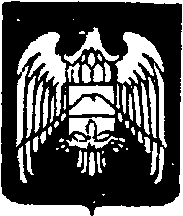 МУНИЦИПАЛЬНОЕ КАЗЕННОЕ УЧРЕЖДЕНИЕ «МЕСТНАЯ АДМИНИСТРАЦИЯ ГОРОДСКОГО ПОСЕЛЕНИЯ НАРТКАЛА УРВАНСКОГО МУНИЦИПАЛЬНОГО РАЙОНАКАБАРДИНО-БАЛКАРСКОЙ РЕСПУБЛИКИ»КЪЭБЭРДЕЙ-БАЛЪКЪЭР РЕСКПУБЛИКЭМ И АРУАН  МУНИЦИПАЛЬНЭ  КУЕЙМ ЩЫЩ  НАРТКЪАЛЭ  КЪАЛЭ   ЖЫЛАГЪУЭМ И  ЩIЫПIЭ АДМИНИСТРАЦЭКЪАБАРТЫ-МАЛКЪАР РЕСПУБЛИКАНЫ УРВАН МУНИЦИПАЛЬНЫЙ РАЙОНУНУ НАРТКЪАЛА ШАХАР ПОСЕЛЕНИЯСЫНЫ ЖЕР - ЖЕРЛИ АДМИНИСТРАЦИЯСЫРАСПОРЯЖЕНИЕ    № 32УНАФЭ                      № 32БУЙРУКЪ                 № 3215.05.2023 г.                                                                                           г.п. Нарткала О назначении проведения публичных слушаний по рассмотрению Проекта решения о возможном утверждении схемы расположения земельного участка   В соответствии со ст. 28 Федерального закона от 06.10.2003 N 131 -ФЗ «Об общих принципах организации местного самоуправления в Российской Федерации», со ст.5.1 Федерального закона от 29.12.2004 N 190-ФЗ «Градостроительный кодекс Российской Федерации», на основании Положения о порядке организации и проведения общественных обсуждений или публичных слушаний по вопросам градостроительной деятельности в городском поселении Нарткала Урванского муниципального района КБР, (Утвержден Решением от 28.10.2021 года №3/3 Совета местного самоуправления городского поселения Нарткала Урванского муниципального района КБР (седьмого созыва) и с целью выявления Общественного мнения:1. Назначить проведение публичных слушаний по рассмотрению Проекта решения о возможном утверждении схемы расположения земельного участка площадью 1735 кв.м. на кадастровом плане территории г.п. Нарткала, условный номер земельного участка 07:07:0500039:ЗУ1, по адресу: КБР, Урванский район, г. Нарткала, ул. Бозиева, д.6, категория земель - земли населенных пунктов, территориальная зона Ж-2 - Зона застройки малоэтажными жилыми домами, вид разрешенного использования - малоэтажная многоквартирная жилая застройка, на 19 июня 2023т. в 17:00 по адресу: г. Нарткала, ул. Ленина, 35,2 этаж, приемная, тел. 4-17-11.2. Назначить ответственным лицом за проведение публичных слушаний главного специалиста по имущественным, земельным отношениям и предпринимательской деятельности Местной администрации г.п. Нарткала Абазова А.В.3. Настоящее распоряжение разместить на официальном сайте Местной администрации г.п. Нарткала Урванского муниципального района КБР www.adm-nartkala.ru.4. Контроль  исполнения настоящего распоряжения оставляю за собой.Глава местной администрации городского поселения Нарткала	Урванского муниципального района КБР                                        А.Х. Бетуганов